Actions éducatives du Parc naturel régional du Luberon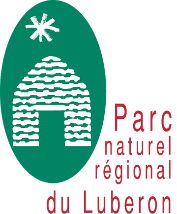 Année scolaire 2019 – 2020FICHE D’INTENTIONInformations GénéralesCoordonnées de l’établissementNom de l’établissement : Adresse : Code postal :			 Commune : Téléphone :			         Courriel : Informations sur l'enseignant référentNom :					 Prénom : Téléphone personnel :		  	Courriel : Niveau de la classe :			Effectif de la classe : Je souhaite recevoir par voie électronique l’actualité du Parc du Luberon : ix du cadre de projetAprès avoir pris connaissance des différents cadres de travail proposés par le Parc du Luberon (cf fiches descriptives et modalités d’engagement), Je, soussigné(e)				 souhaite bénéficier d’interventions proposées par le PNR du Luberon 
Signature de l'enseignant					Nom et Signature de la Direction de l’établissement			Fiche à retourner par voie postale à PNR Luberon, Service Education au Territoire – 60 place Jean Jaurès, BP 122 – 84400 APTOu par voie électronique à pedagogie@parcduluberon.fr         AVANT LE 25 septembre 2019Parlez-nous de votre projet…L’ensemble de ces éléments d’information nous seront utilesafin d’orienter le projet et le choix de l’intervenant.Quel serait l’intitulé de votre projet ? DEFINIR LE PROJET : Quel est le point de départ du projet ?(actualités de la commune, objectif du projet d’établissement, poursuite d’un projet, réflexions d’élèves, sollicitation du Parc, constat plus général, intérêt personnel…)LANCER LE PROJET : Comment sera proposé le projet aux élèves ? (problématique proposée, situation déclenchante,…)DECOUVRIR, APPRENDRE : Quelles sont les pistes d’investigation que vous souhaitez explorer avec vos élèves (préciser les disciplines/compétences concernées, les ressources du territoire - humaines, matérielles, géographiques,… - sur lesquelles vous pensez vous appuyer,…) ?S’APPROPRIER, PARTAGER : Quelle(s) production(s), et quel mode de valorisation envisagez-vous ?Remarques, compléments d’informations (lien avec d’autres projets, d’autres classes, autres intervenants prévus, nombre de demi-journées d’intervention attendu si différent de 3,…) : Je souhaite travailler dans un cadre pré-défini par le Parc en lien avec les enjeux du Luberon, en axant mon projet sur la thématique suivante (cocher la case correspondante) :  Je souhaite proposer un projet dans le cadre de l’accompagnement 			 Jardiner au naturel 		 Watty à l’école Je souhaite proposer un projet dans le cadre d’un parrainage libre (Spécifique Second degré) Je souhaite inscrire ma(es) classe(s) à l’intervention ponctuelle (remplissage du verso pas nécessaire) : Le Centre de sauvegarde de la faune sauvage	                    Les chauves-souris			 Lube…ronds dans l’eau                        Qu’est-ce qu’un PNR ?